KLASA: 211-01/23-01/1URBROJ: 2198-28-03-23-3Privlaka, 30. listopada 2023. godine Na temelju članka 11. stavka 4. Zakona o pravu na pristup informacijama („Narodne novine“ broj 25/13 i 85/15), pročelnica Jedinstvenog upravnog odjela, objavljujeI Z V J E Š Ć Eo savjetovanju s javnošću Općina Privlaka objavila je na svojim internetskim stranicama Nacrt prijedloga Odluke o proglašenju pješačke zone u Zelenoj ulici u naselju Sabunike. Savjetovanje s javnošću bilo je otvoreno 30 dana u razdoblju od 27. rujna 2023. do 28. listopada 2023. godine. Po završetku Savjetovanja s javnošću utvrđeno je da u skladu sa Pozivom,  nisu  pristigli niti jedan prijedlog ili primjedba na predloženi nacrt akta. Izvješće o savjetovanju s javnošću biti će objavljeno na web stranici Općine Privlaka: www.privlaka.hr.Izvješće izradila:							Pročelnica:Barbara Glavan, mag.iur.					Ivana Skoblar Šango, mag.iur.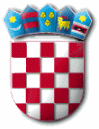 REPUBLIKA HRVATSKAZADARSKA ŽUPANIJAOPĆINA PRIVLAKA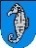 Ivana Pavla II 4623 233 PRIVLAKA